       ОКПО 04283130                 ОГРН 1020200784658             ИНН 0236000900Исх. № 122  от  06.07.2015 г.Информация по обращениям гражданза  первое полугодие  2016 год по сельскому поселению Малоустьикинский сельсоветСтатистика обращений 1. В жилищно-коммунальной сфере -поступило 7  обращений  с просьбой поставить на учет в качестве нуждающихся в  улучшении жилищных условий 2. Земельные вопросы - поступило 4 обращения о выдаче ордеров на проведение земляных работ по строительству новых домов и проведению коммуникаций - 4 обращения о выделении земельных  участков для строительства домов и огородничества3. Другие - 17 обращений по благоустройству населенных пунктов -  2 обращения - семейно-бытовые вопросы-  3 обращения -  вопросы собственностиГлава                                                                                                В.А.Ватолин           Анализ обращений граждан, поступивших в администрацию сельского поселения Малоустьикинский сельсовет муниципального района Мечетлинский район Республики Башкортостанза первое полугодие 2016  годаГлава сельского поселения                                                                В.А.ВатолинБАШ?ОРТОСТАН РЕСПУБЛИКА№ЫМ»СЕТЛЕ РАЙОНЫМУНИЦИПАЛЬ РАЙОНЫНЫ*          Б»Л»К»Й УСТИКИН АУЫЛ          СОВЕТЫ АУЫЛ БИЛ»М»№ЕХАКИМИ»ТЕ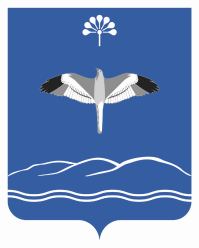          АДМИНИСТРАЦИЯ         СЕЛЬСКОГО ПОСЕЛЕНИЯМАЛОУСТЬИКИНСКИЙ СЕЛЬСОВЕТМУНИЦИПАЛЬНОГО РАЙОНАМЕЧЕТЛИНСКИЙ РАЙОНРЕСПУБЛИКА БАШКОРТОСТАН Ленин урамы, 120, Б2л2к2й  Устикин ауылы  452556  Тел. 2-63-48, , E-mail: must@ufamts.ruул.Ленина,120, с. Малоустьикинское,452556Тел. 2-63-48, , E-mail: must@ufamts.ruВиды обращений:2016 год2016 год2016 год2016 год2016 год2016 год2016 годВиды обращений:010203040506итогоВсего поступило обращений, из них: а)-письменных -устных-электронных7250532075201275053201712505332210б) повторных и многократных обращений коллективных обращений 00000100001112в) поступило обращений из: -от жителей сельского поселения- от организаций70507012050143503г) рассмотрено в Администрации СПМалоустьикинский сельсоветд)переадресовано в вышестоящие организации70506111150143485№ п/пТематика поступивших обращенийКоличество поступивших обращенийРассмотрено ПереадресованоНарушены сроки исполненияСоциальное  обеспечение,  вопросы  труда  и занятости населения 0000Жилищные вопросы                     7700Благоустройство, жилищно-коммунальное хозяйство191900Промышленность, транспорт и связь    0000Здравоохранение                      0000Образование                  0000Земельные вопросы111150Архитектура, строительство и капремонт       111100Торговля, бытовое обслуживание, общепит0000Экология0000Молодежная политика0000Вопросы собственности3333Гражданская оборона и чрезвычайные ситуации, пожарная безопасность0000Культура, религия0000Экономика и социально-экономическое развитие0000Финансовые вопросы 0000Другие   2200ВСЕГО:                               534850